Họ tên sinh viên (chữ hoa):	Ngành học: 	 MSSV: 	Ngày/tháng/năm sinh: 	 Nơi sinh (tỉnh/thành): 	Quê quán (tỉnh/thành): 	 Giới tính: 	Địa chỉ (số nhà, đường, ấp/xóm/khu phố, phường/xã, quận /huyện, tỉnh/thành):
Thường trú:	Tạm trú: 	Liên lạc:  	Điện thoại cố định: 	 Điện thoại di động: 	Email: 	CMND:	Ngày cấp:	Nơi cấp (tỉnh/TP):	CCCD:	Ngày cấp:	Nơi cấp (tỉnh/TP):	Dân tộc: 	 Tôn giáo: 	Quốc tịch: 	Số báo danh: 	 Tổng điểm thi (tổng điểm xét):	Đối tượng tuyển sinh:	 Khu vực tuyển sinh:	Đối tượng chính sách (Ghi rõ đối tượng chính sách, nếu không thuộc diện này thì ghi là “Không”): 	Họ tên cha:	 Năm sinh:	
   Nghề nghiệp:	 Điện thoại:	
   Địa chỉ thường trú (số nhà, đường, ấp/xóm/khu phố, phường/xã, quận /huyện, tỉnh/thành):	Họ tên mẹ:	 Năm sinh: 	
   Nghề nghiệp:	 Điện thoại: 	Địa chỉ thường trú (số nhà, đường, ấp/xóm/khu phố, phường/xã, quận /huyện, tỉnh/thành):	Đoàn thể (đánh dấu chọn nếu có):  - Đoàn viên:                                Ngày vào Đoàn:	                                     - Đảng viên:                                Ngày vào Đảng: 		                     - Hội viên Hội Sinh viên:           Ngày vào Hội:		XÁC NHẬN CỦA PHỤ HUYNH 		, ngày    tháng    năm	Sinh viên ký tên	(Ký, ghi rõ họ tên)
 ĐẠI HỌC QUỐC GIA TP.HCMTRƯỜNG ĐẠI HỌC QUỐC TẾ _______________________________________________________________________________________________________________________________________________________________________________________________________________
CỘNG HOÀ XÃ HỘI CHỦ NGHĨA VIỆT NAM
Độc lập - Tự do - Hạnh phúc__________________________________________________________________________________________________________________________________________________________________________________________________________________________________________________________________________________________________________________________________LÝ LỊCH SINH VIÊN
(Dùng cho SV trúng tuyển vào Trường Đại học Quốc Tế - ĐHQG-HCM)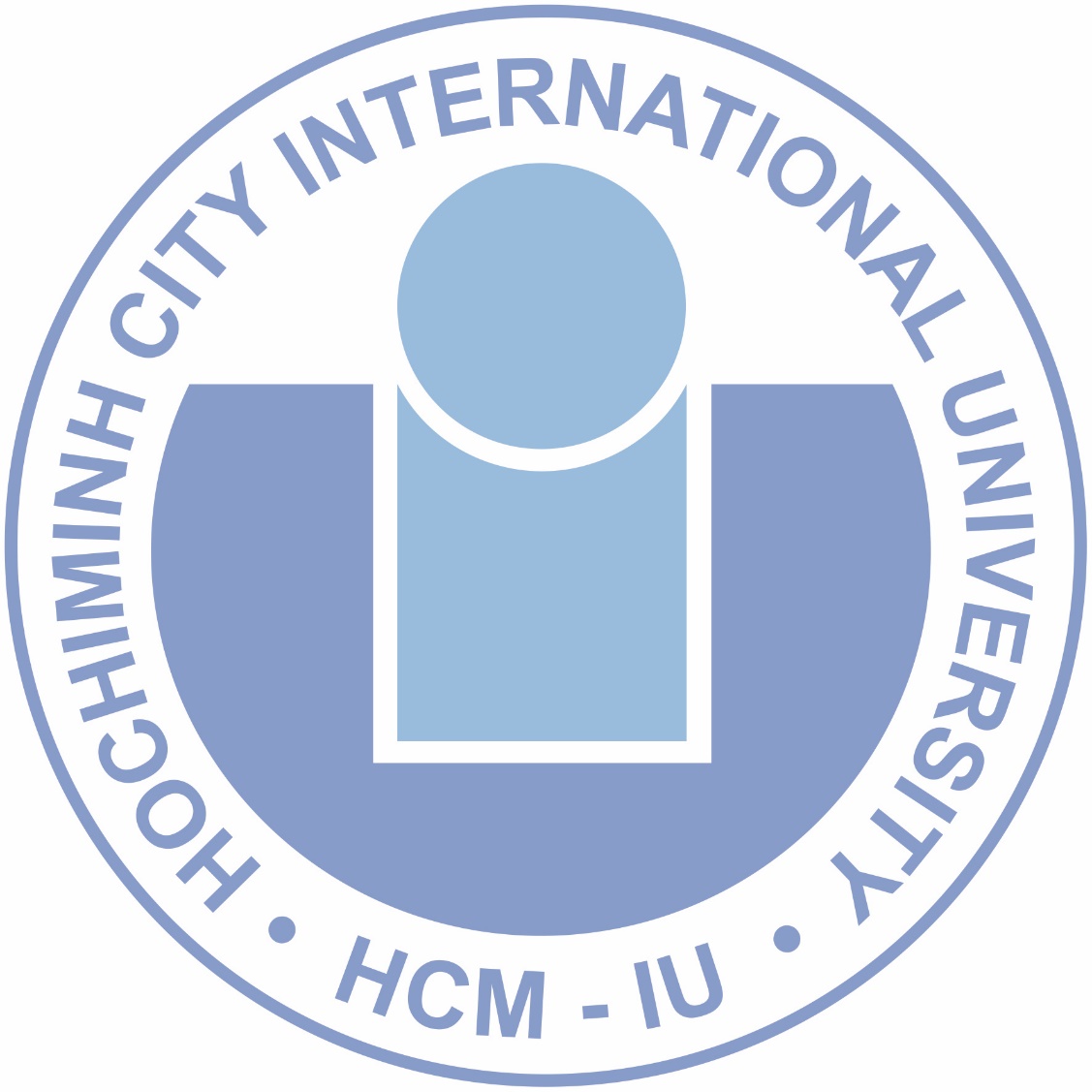 Khóa học: 20…. - 20….LÝ LỊCH SINH VIÊN
(Dùng cho SV trúng tuyển vào Trường Đại học Quốc Tế - ĐHQG-HCM)Khóa học: 20…. - 20….